REACTIVAREA BIBLIOTECII COMUNALE BELCIUGATELEBiblioteca ,,Mihai Eminescu” a U.A.T. comuna Belciugatele, județul Călărași se află într-o schimbare pentru a veni în întâmpinarea nevoilor culturale ale cetățenilor comunei. În acest scop s-au realizat câteva abonamente la ziarul “România Liberă”, la revista “Știință și Tehnică” și la revista “Magazin Istoric”. În prezent, putem spune că s-a finalizat inventarierea fondului de carte și începând cu data de 15 iunie cititorii se pot bucura din nou de biblioteca comunei lor. Cu toate acestea, nerăbdători, în ziua de 11 mai, copiii gradiniței Belciugatele au făcut o vizită noii biblioteci.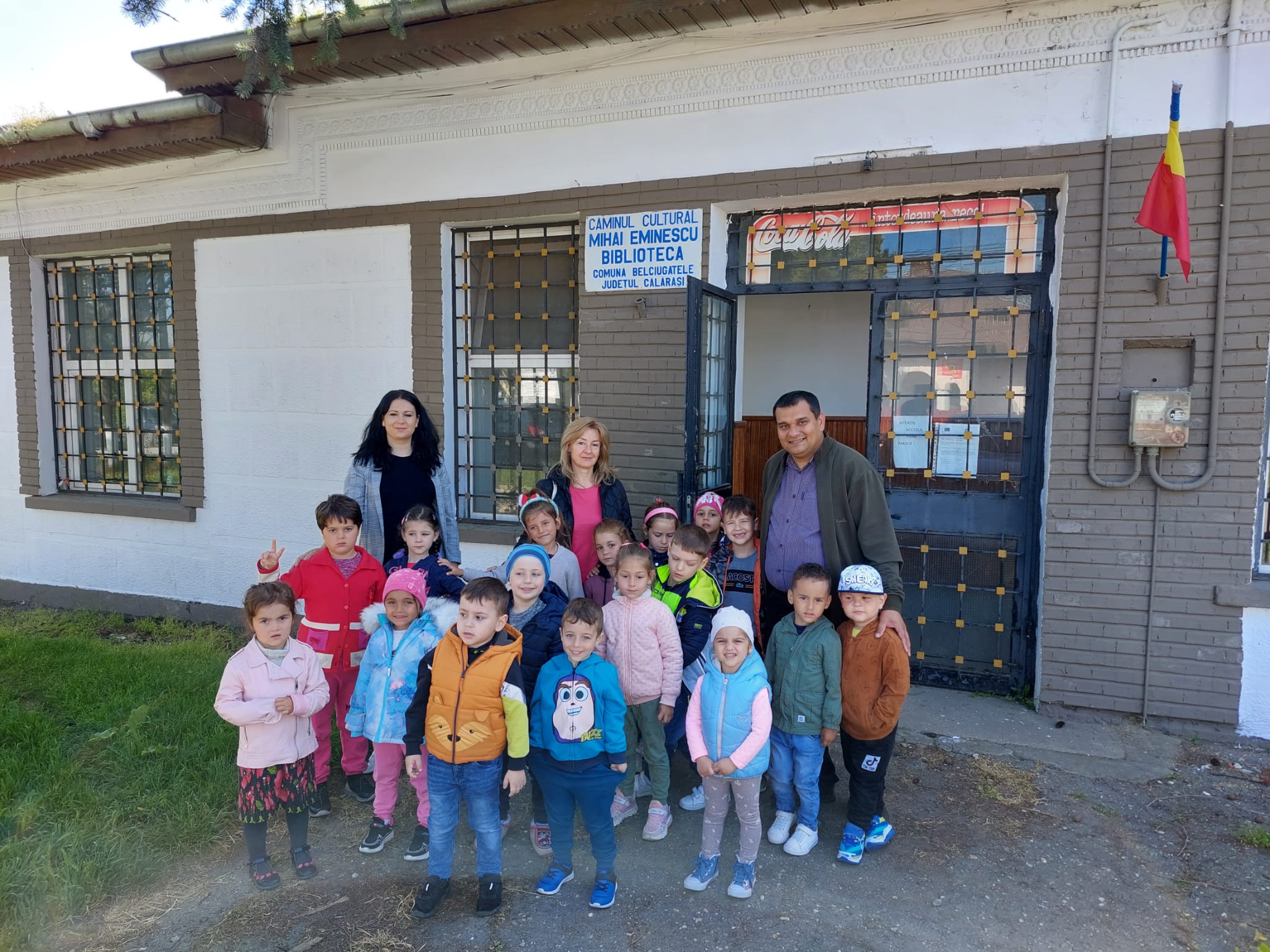 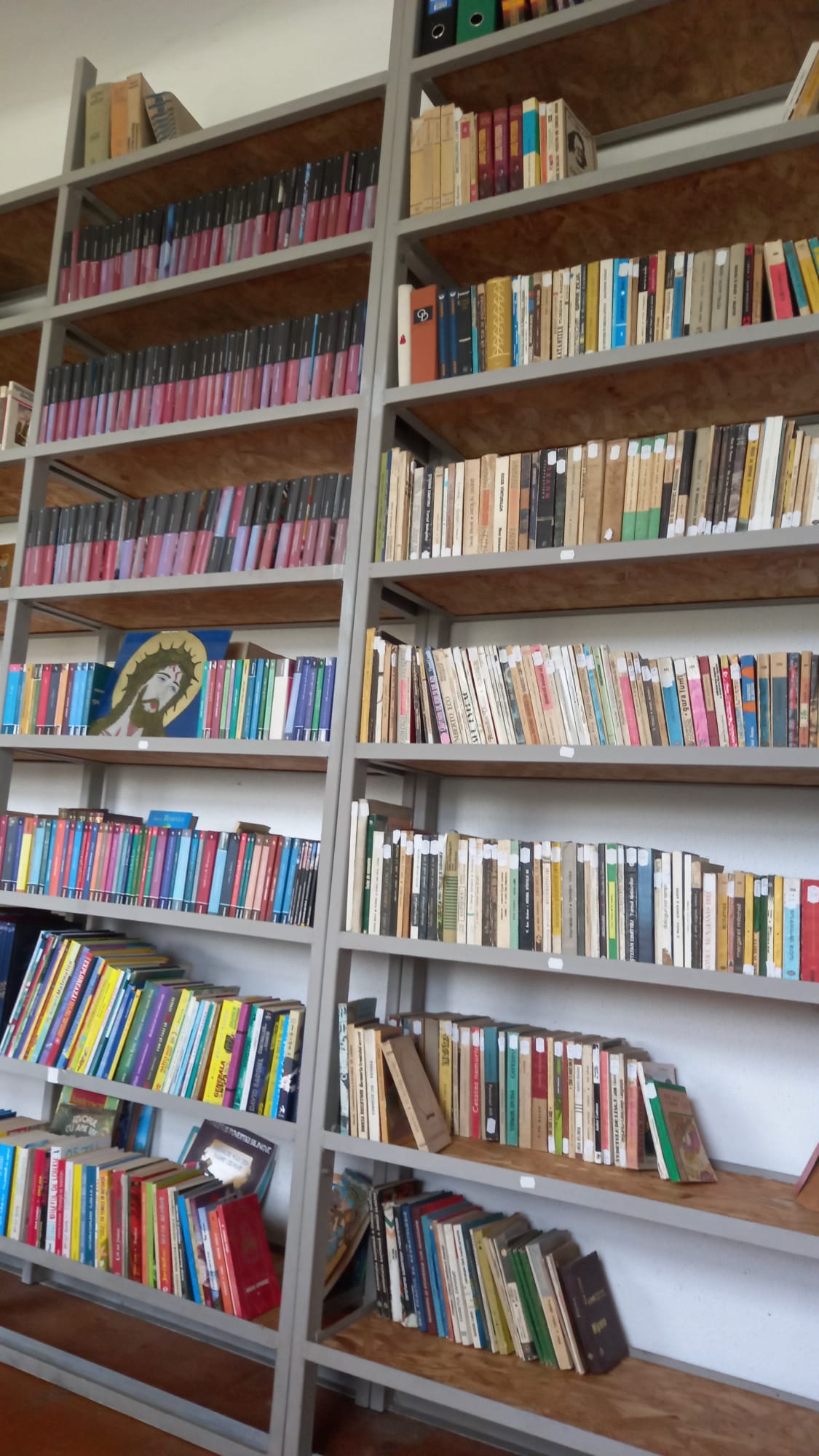 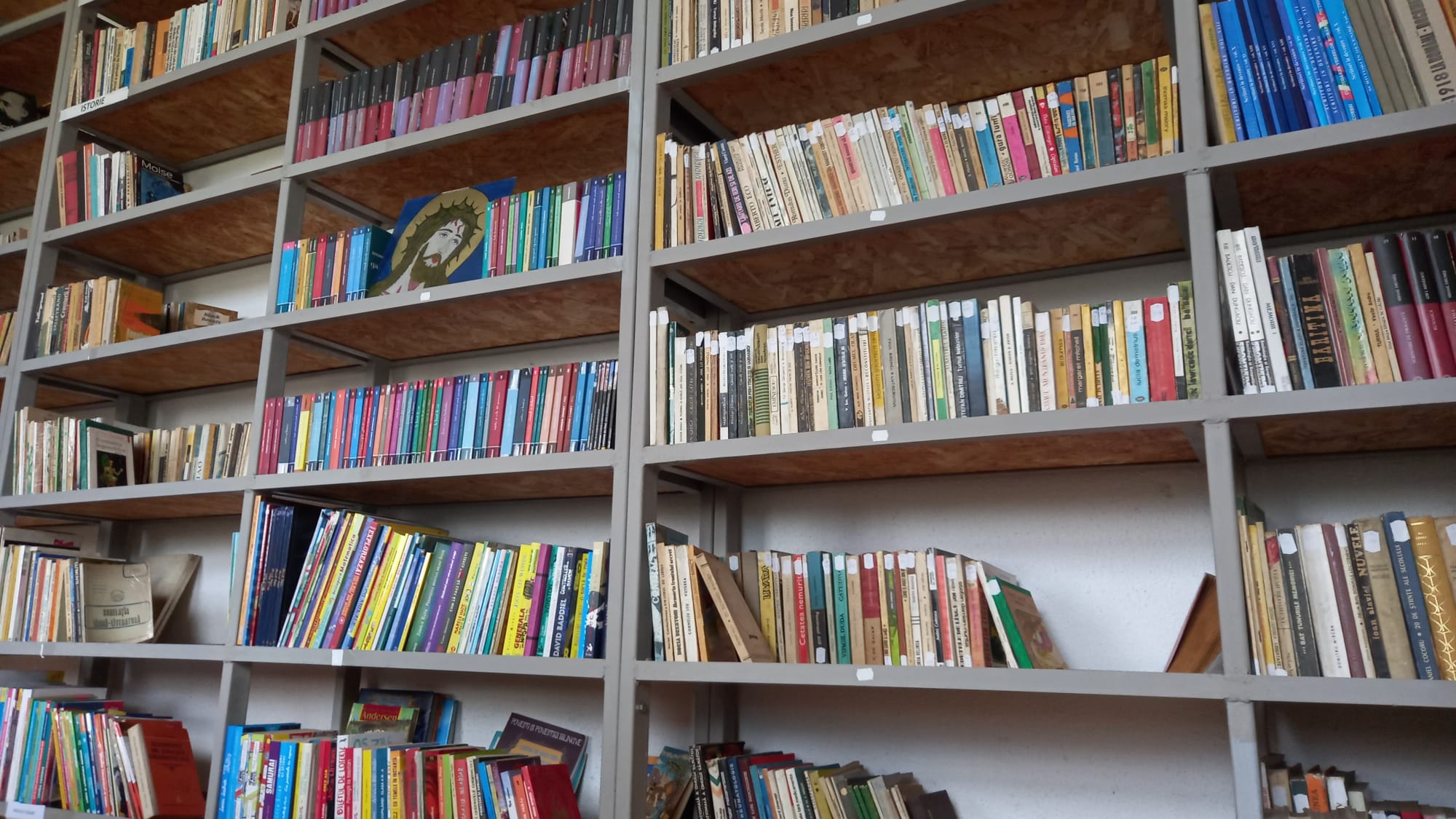 